КОНТРОЛЬНО-СЧЕТНЫЙ ОРГАН МУНИЦИПАЛЬНОГО ОБРАЗОВАНИЯ«КАРАКУЛИНСКИЙ РАЙОН»__________________________________________________________________________________________________________________427920, Удмуртская Республика, с.Каракулино, ул.Каманина, д.10 т.(34132) 3-11-07, ф.3-13-44 е-mail:karnet@udm.netЗаключениена проект Решения Совета депутатов муниципального образования «Боярское» «О бюджете муниципального образования «Боярское»  на 2017 год и на плановый период 2018 и 2019 годов»с. Каракулино                                                                                                                                13.12.2016 года         Заключение контрольно–счетного органа муниципального образования «Каракулинский район» на проект Решения Совета депутатов муниципального образования «Боярское» «О бюджете муниципального образования «Боярское» на 2017 год и плановый период 2018 и 2019 годов (далее – проект бюджета) подготовлено в соответствии с требованиями Бюджетного кодекса Российской Федерации (далее – БК РФ), Положением о Контрольно-счетном органе муниципального образования «Каракулинский район», утвержденным решением Совета депутатов муниципального образования «Каракулинский район» от 23 октября 2014 года № 22/2-14, Соглашением от 25.12.2015 г. № 75 о передаче контрольно-счетному органу муниципального образования «Каракулинский район» полномочий контрольно-счетного органа муниципального образования «Боярское» по осуществлению внешнего муниципального финансового контроля.       Срок проведения экспертизы с 12.12.2016 г. по 13.12.2016 г.Полномочия по составлению проекта бюджета муниципального образования «Боярское» переданы Администрацией муниципального образования «Боярское» Администрации муниципального образования «Каракулинский район» на основании заключенного соглашения от 25.12.2015 г. № 69. В соответствии со статьей 184.1 БК РФ в проекте бюджета установлены основные требования к структуре и содержанию проекта бюджета. Проект бюджета разработан на три года – на 2017 год и плановый период 2018 и 2019 годов. Основные параметры проекта бюджета муниципального образования «Боярское» в 2017 году и на 2018-2019 годы представлены в таблице:(тыс. рублей)Динамика основных параметров проекта бюджета муниципального образования «Боярское» на 2017 год и плановый период 2018 и 2019 годов характеризуется снижением общего объема доходов и расходов бюджета муниципального образования «Боярское» в сравнении с первоначально утвержденным бюджетом муниципального образования «Боярское» на 2016 год. В структуре доходов проекта бюджета муниципального образования «Боярское» на 2017 год наибольший удельный вес занимают налоговые и неналоговые доходы и составляют 87%, безвозмездные поступления составляют 13%. Проект бюджета муниципального образования «Боярское» на 2017 год и плановый период 2018-2019 годов бездефицитный.Проектом бюджета муниципального образования «Боярское» налоговые доходы прогнозируются на 2017 год в сумме 2 066,0 тыс. рублей, что на 28% больше первоначально утвержденных налоговых доходов бюджета муниципального образования «Боярское» на 2016 год.(тыс. рублей)В структуре налоговых доходов бюджета муниципального образования «Боярское» наибольший удельный вес занимает налог на доходы физических лиц.Поступление налога на доходы физических лиц на 2017 год планируется на 24,0 тыс. рублей или на 1,8% меньше по сравнению с первоначально утвержденным бюджетом на 2016 год.Так же снижение поступлений в 2017 году прогнозируется по налогу на имущество на 40,0 тыс. рублей или на 71%.Рост поступлений относительно первоначально утвержденного бюджета на 2016 год прогнозируется по земельному налогу на 522,0 тыс. рублей или на 251%.Безвозмездные поступления предусматриваются на 2017 год в сумме 299,5 тыс. рублей, что на 77% меньше первоначально утвержденных безвозмездных поступлений 2016 года. (тыс. рублей)Прогнозируемые безвозмездные поступления соответствуют бюджетным ассигнованиям, предусмотренные проектом Решения Совета депутатов муниципального образования «Каракулинский район» «О бюджете муниципального образования «Каракулинский район» на 2017 год и на плановый период 2018 и 2019 годов».В структуре безвозмездных поступлений на 2017 год и на плановый период 2018 и 2019 годов на долю межбюджетных трансфертов, передаваемых бюджетам сельских поселений (на ремонт автомобильных дорог местного значения) приходится 70%.3. Общий объем расходов проекта бюджета муниципального образования «Боярское» на 2017 год прогнозируется в сумме 2 365,5 тыс. рублей, что меньше первоначально утвержденных расходов бюджета поселения на 2016 год на 562,2 тыс. рублей или на 19%.(тыс. рублей)В структуре расходов на 2017 год основная доля приходится на общегосударственные вопросы 44% и на культуру и кинематографию – 43%.В составе расходов проекта бюджета муниципального образования «Боярское» объем условно-утвержденных расходов на плановый период 2018 и 2019 годов прогнозируется в соответствии с требованиями ч.3 ст.184.1 БК РФ в объеме не менее 2,5% на первый год планового периода и 5% на второй год планового периода общего объема расходов бюджета (без учета расходов бюджета, предусмотренных за счет межбюджетных трансфертов из других бюджетов бюджетной системы Российской Федерации, имеющих целевое назначение) и составляет в 2018 году 56,9 тыс. рублей (2,5% от 2274,9 тыс. рублей), в 2019 году – 115,0 тыс. рублей (5% от 2300,9 тыс. рублей).Общий объем бюджетных ассигнований, направленных на обеспечение публичных нормативных обязательств на 2017 год и плановый период 2018 и 2019 годов (Приложения 8-9 к проекту бюджета) предлагается утвердить в сумме по 24,0 тыс. рублей на соответствующий год. В перечень публичных нормативных обязательств включены расходные обязательства «Доплаты к пенсиям муниципальных служащих». Проектом бюджета предусмотрен объем межбюджетных трансфертов из бюджета муниципального образования «Боярское» бюджету муниципального образования «Каракулинский район» на выполнение полномочий, переданных органам местного самоуправления муниципального образования «Каракулинский район» по созданию условий для организации досуга и обеспечения жителей поселения услугами организаций культуры в сумме 1030,9 тыс. рублей на 2017 год.В соответствии со ст.184.1 БК РФ в проекте бюджета расходы на 2017 год и плановый период 2018 и 2019 годов распределены по главным распорядителям бюджетных средств, разделам, подразделам и целевым статьям, группам (группам и подгруппам) видов расходов классификации расходов бюджетов в ведомственной структуре расходов.          Согласно представленной ведомственной структуре расходов бюджета  на 2017 год и плановый период 2018 и 2019 годов предусмотрен 1 главный распорядитель средств бюджета – Администрация муниципального образования «Боярское».          В проекте решения о бюджете для осуществления полномочий Администрацией муниципального образования «Боярское» расходы по непрограммным направлениям деятельности предполагаются в размере 100% от общего объема расходов бюджета муниципального образования «Боярское».Анализ показал, что в целом проект Решения Совета депутатов муниципального образования «Боярское» «О бюджете муниципального образования «Боярское» на 2017 год и на плановый период 2018 и 2019 годов» содержит основные требования, установленные Бюджетным кодексом Российской Федерации. Заключение составлено в 2-х экземплярах:Экз. №1 – для Контрольно-счетного органа муниципального образования «Каракулинский район»Экз. №2 – для Совета депутатов муниципального образования «Боярское»Председатель Контрольно-счетного органамуниципального образования «Каракулинский район»                                              Т.Н.Коновалова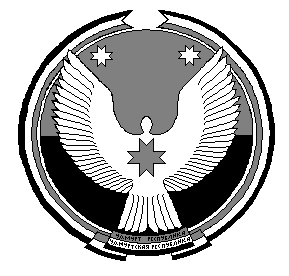 Показатель2016 год (решение от 18.12.2015г. №30/1-15 ) 2017 год (проект)2018 год (проект)2019 год (проект)Общий объем доходов в т.ч.2 927,72 365,52 340,52 366,5Налоговые и неналоговые доходы1 608,02 066,02 041,02 067,0Безвозмездные поступления1 319,7299,5299,5299,5Общий объем расходов,2 927,72 365,52 340,52 366,5в том числе условно утвержденные0056,9115,0Дефицит (-), профицит (+) бюджета 0000Наименование2016 год (решение от 18.12.2015г. №30/1-15) 2016 год (решение от 18.12.2015г. №30/1-15) Проект бюджета наПроект бюджета наПроект бюджета наПроект бюджета наПроект бюджета наПроект бюджета наНаименование2016 год (решение от 18.12.2015г. №30/1-15) 2016 год (решение от 18.12.2015г. №30/1-15) 2017 год2017 год2018 год2018 год2019 год2019 годНаименованиеСуммаУдельный вес, %СуммаУдельный вес, %СуммаУдель-ный вес, %СуммаУдель-ный вес, %Налог на доходы физических лиц1 344,0841 320,0641 293,0631 319,064Налоги на имущество56,0316,0116,0117,01Земельный налог208,013730,035732,036731,035ВСЕГО  1608,02 066,02 041,02 067,0Наименование2016 год (решение от 18.12.2015г. №30/1-15) 2016 год (решение от 18.12.2015г. №30/1-15) Проект бюджета наПроект бюджета наПроект бюджета наПроект бюджета наНаименование2016 год (решение от 18.12.2015г. №30/1-15) 2016 год (решение от 18.12.2015г. №30/1-15) 2017 год2017 год2018 год2019 годНаименованиеСуммаУдельный вес, %СуммаУдельный вес, %СуммаСуммаМежбюджетные трансферты, передаваемые бюджетам сельских поселений для компенсации дополнительных расходов, возникших в результате решений, принятых органами власти другого уровня1 071,981----Субвенции по расчету и предоставлению дотации бюджетам сельских поселений за счет средств бюджета Удмуртской Республики--24,9824,924,9Субвенции бюджетам сельских поселений на осуществление первичного воинского учета на территориях, где отсутствуют военные комиссариаты 63,8565,62265,665,6Межбюджетные трансферты, передаваемые бюджетам сельских поселений (на ремонт автомобильных дорог местного значения)184,014209,070209,0209,0ВСЕГО1 319,7299,5299,5299,5НаименованиеПроект бюджета наПроект бюджета наПроект бюджета наПроект бюджета наНаименование2017 год2017 год2018 год2019 годНаименованиеСуммаУдельный вес, %СуммаСуммаРасходы:2 365,52 340,52 366,5Общегосударственные вопросы1 035,5441 035,51 035,5Национальная оборона65,6365,665,6Национальная безопасность и правоохранительная деятельность 0,500,50,5Национальная экономика209,09209,0209,0Культура, кинематография1030,943949,0916,9Социальная политика24,0124,024,0Условно-утвержденные расходы-56,9115,0